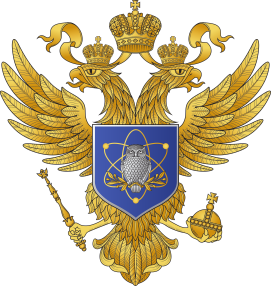 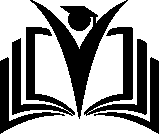 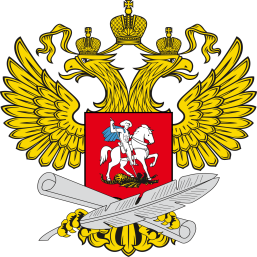 Министерство науки 	             Министерство просвещения	Ассоциация инклюзивных вузов и высшего образования 	                   Российской ФедерацииРоссийской ФедерацииИнформационное письмоМинистерство науки и высшего образования  Российской Федерации, Министерство просвещения Российской Федерации и Некоммерческая корпоративная организация «Ассоциация инклюзивных вузов» (АИВ)  в 2023 году проводит «Всероссийский конкурс практик инклюзивного высшего и среднего профессионального образования - 2023» (далее - Конкурс).Конкурс ориентирован на повышение качества и доступности инклюзивного высшего и среднего профессионального образования (далее – инклюзивное образование), на выявление, поддержку и дальнейшее распространение лучших практик, поощрение лидеров образовательных практик в области инклюзивного образования, заслуживших доверие профессионального сообщества и благополучателей России, развитие инклюзивного образования, формирование инклюзивной культуры как обязательной составляющей развития инклюзивного общества.Нормативной основой проведения Конкурса является Межведомственный комплексный план мероприятий по повышению доступности среднего профессионального и высшего образования для инвалидов и лиц с ограниченными возможностями здоровья, в том числе профориентации и занятости указанных лиц, утвержденный 10.04.2023 г. № 3838п-П8 (пункт 1.4.5.) (далее – Межведомственный комплексный план).Практикам - финалистам в области высшего образования присваивается гриф «Рекомендовано некоммерческой корпоративной организацией «Ассоциация инклюзивных вузов» для реализации в образовательных организациях высшего образования», с размещением на сайте Ассоциации с обязательным указанием авторства.Практикам - финалистам в области среднего профессионального образования присваивается гриф «Рекомендовано Федеральным методическим центром по инклюзивному образованию» для реализации в профессиональных образовательных организациях», с размещением на сайте ФМЦИО.Практики-лауреаты, набравшие наибольшее количество баллов, рекомендуются к тиражированию как эффективные практики инклюзивного образования в рамках реализации мероприятий Межведомственного комплексного плана, к включению в реестр лучших практик работы с детством с доказанной эффективностью, формируемый в соответствии с  Планом основных мероприятий на период до 2027 года, проводимых в рамках Десятилетия детства (№ 122-р от 23 января 2021 г.), и направляются в органы исполнительной власти субъектов Российской Федерации, осуществляющих управление в сфере образования, и образовательные организации, а также распространяются и другими способами с обязательным указанием авторства.Конкурс проводится по следующим номинациям:1. Профориентационная работа в условиях инклюзивного образования.2. Психолого-педагогическое сопровождение обучающихся в условиях инклюзивного образования.3. Волонтёрская работа в условиях инклюзивного образования.4. Формирование и развитие инклюзивной культуры в образовательных организациях/в обществе.5. Работа с родителями (законными представителями) обучающихся в условиях инклюзивного образования.6. Индивидуализация образовательного маршрута обучающихся в условиях инклюзивного образования.7. Содействие трудоустройству и закреплению на рабочем месте выпускников с инвалидностью.8. Взаимодействие с работодателями по вопросам трудоустройства выпускников с инвалидностью.9. Социальное партнерство в области инклюзивного образования.10. Цифровые технологии в инклюзивном образовательном процессе.11. Инновационные образовательные практики в инклюзивном образовании.12. Создание инклюзивной среды в образовательных организациях.13. Социальная, профессиональная и психолого-педагогическая реабилитация.14. Медиасопровождение  инклюзивных процессов и событий в социальных сетях.15. Практики организации и проведения инклюзивных праздников и событий c участием лиц с инвалидностью.16. Практики вовлечения в спорт, туризм  и культурную деятельность лиц с инвалидностью.Ключевые датыI этап (отборочный) с 29 мая 2023 г. по 20 сентября 2023 г:- участники представляют конкурсные работы, соответствующие требованиям и условиям Конкурса;- на конкурсные работы в области инклюзивного высшего образования должны быть получены отзывы/экспертные заключения (не менее 1) от представителей Ресурсных учебно-методических центров по обучению инвалидов и лиц с ОВЗ, созданных на базе образовательных организаций высшего образования;- на конкурсные работы в области инклюзивного среднего профессионального образования должны быть получены отзывы/экспертные заключения (не менее 1) от представителей Базовых профессиональных образовательных организаций или Ресурсных учебно – методических центров СПО;- проверка и оценивание конкурсных работ участников осуществляется Экспертным советом Конкурса;- участники, набравшие в сумме более 90 баллов, становятся победителями отборочного этапа и проходят в финал Конкурса; -  если в номинации отсутствуют конкурсные работы, набравшие 90 баллов по итогам оценки экспертов, номинации не выходят в финал.II этап (финальный) не позднее 20 ноября 2023 г.: - финалисты представляют конкурсную работу в виде презентации на публичной защите в рамках заседания Экспертного совета Конкурса;- счетная комиссия формирует предварительный рейтинг, определяемый как сумма баллов, присвоенных оценившими заявку экспертами по каждому критерию, а также рекомендаций экспертов Конкурса;- по результатам рассмотрения Оргкомитет определяет рейтинг каждой заявки по уровням образования (высшее или среднее профессиональное) и номинациям, отдельно;- итоговый список победителей утверждается Протоколом Оргкомитета; - результаты Конкурса представляются в рамках отдельного мероприятия. Информация о сроках проведения Конкурса доводится до заинтересованных лиц дополнительно. Для участия в Конкурсе необходимо пройти регистрацию, заполнив электронную заявку по следующим ссылкам:  - для конкурсных работ в сфере инклюзивного высшего образования - ссылка на https://webanketa.com/forms/6cwk8csk6mqp2cv368sp6d9p/ - для конкурсных работ в сфере инклюзивного среднего профессионального образования (ссылка на сайте Федерального методического центра по инклюзивному образованию –  https://forms.yandex.ru/cloud/645b83bd84227c5ebcdfe6a0/ Участники направляют конкурсную работу и комплект необходимых сопровождающих документов на электронные адреса Оргкомитета Конкурса: - для конкурсных работ в сфере инклюзивного высшего образования  -konkurspraktikaiv@mail.ru;  	- для конкурсных работ в сфере инклюзивного среднего профессионального образования –  konkurs@fmc-spo.ru Итоги конкурса будут подведены не позднее 10 декабря 2023 г.: Контакты для получения информации:  Для конкурсных работ в сфере инклюзивного высшего образования: - директор РУМЦ МГППУ Саитгалиева Гузель Газимовна – saitgalievagg@mgppu.ru ;-	ведущий специалист РУМЦ МГППУ Васина Людмила Григорьевна – vasinalg@mgppu.ru ;-  специалист по УМР Резяпова Ангелина Сергеевна – 88007074929 - rezyapovaas@mgppu.ru ; 	Для конкурсных работ в сфере инклюзивного среднего профессионального образования:  Канатникова Екатерина Андреевна – kanatnikovaaa@fmc-spo.ruОргкомитет Конкурса